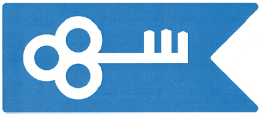 SIA „Rīgas namu pārvaldnieks”Aleksandra Čaka ielā 42, Rīgā, LV-1011Rīgā, 2023. gada 3. maijsIesniegumspar daudzdzīvokļu dzīvojamās mājas pilnvarotās personas apliecības izgatavošanuKlienta Vārds, Uzvārds:Klienta Vārds, Uzvārds:Klienta Vārds, Uzvārds:Klienta Vārds, Uzvārds:Personas kods:Personas kods:Personas kods:Personas kods:Daudzdzīvokļu dzīvojamās mājas adrese, kurā persona ievēlēta par mājas pilnvaroto personu: Daudzdzīvokļu dzīvojamās mājas adrese, kurā persona ievēlēta par mājas pilnvaroto personu: Daudzdzīvokļu dzīvojamās mājas adrese, kurā persona ievēlēta par mājas pilnvaroto personu: Daudzdzīvokļu dzīvojamās mājas adrese, kurā persona ievēlēta par mājas pilnvaroto personu: Tālrunis:e-pasts:Korespondences adrese:Korespondences adrese:Lūdzu izgatavot un izsniegt man daudzdzīvokļu dzīvojamās mājas pilnvarotās personas apliecību.Lūdzu izgatavot un izsniegt man daudzdzīvokļu dzīvojamās mājas pilnvarotās personas apliecību.Lūdzu izgatavot un izsniegt man daudzdzīvokļu dzīvojamās mājas pilnvarotās personas apliecību.Lūdzu izgatavot un izsniegt man daudzdzīvokļu dzīvojamās mājas pilnvarotās personas apliecību.Lūdzu izgatavot un izsniegt man daudzdzīvokļu dzīvojamās mājas pilnvarotās personas apliecību.Lūdzu izgatavot un izsniegt man daudzdzīvokļu dzīvojamās mājas pilnvarotās personas apliecību.Mājas pilnvarotās personas apliecības izmantošanas kārtība un ierobežojumi:Mājas pilnvarotās personas apliecības izmantošanas kārtība un ierobežojumi:Mājas pilnvarotās personas apliecības izmantošanas kārtība un ierobežojumi:Mājas pilnvarotās personas apliecības izmantošanas kārtība un ierobežojumi:Mājas pilnvarotās personas apliecības izmantošanas kārtība un ierobežojumi:Mājas pilnvarotās personas apliecības izmantošanas kārtība un ierobežojumi:Mājas pilnvarotās personas apliecība ir SIA “Rīgas namu pārvaldnieks” īpašums.Mājas pilnvarotās personas apliecība tiek izgatavota un izsniegta bez papildus maksas.Mājas pilnvarotās personas apliecība ir derīga 2 (divus) gadus no apliecības izgatavošanas un reģistrācijas brīža.Mājas pilnvarotās personas apliecība ir personalizēta ar personas fotogrāfisku attēlu, kuru var izmantot tikai persona, kura norādīta uz apliecības.Mājas pilnvarotās personas apliecība izmantojama tikai ar mājas pārvaldīšanu saistītājos jautājumos, tai skaitā ikdienas komunikācijā ar daudzdzīvokļu dzīvojamās mājas atsevišķo īpašumu īpašniekiem un SIA “Rīgas namu pārvaldnieks” darbiniekiem.Mājas pilnvarotās personas apliecība ir kodēta augstas drošības magnētiskās joslas karte, kuru var izmantot SIA “Rīgas namu pārvaldnieks” rindu vadības sistēmā 4 (četros) Klientu apkalpošanas centros prioritāras apkalpošanas pakalpojuma saņemšanai (Tilta ielā 11 k-1, Mārtiņa ielā 7, Maskavas ielā 168, Zebiekstes ielā 8, Rīgā).Mājas pilnvarotās personas apliecība ir SIA “Rīgas namu pārvaldnieks” izgatavots un izsniegts dokuments, par kura viltošanu iestājas kriminālatbildība atbilstoši Krimināllikuma 275.pantam.Mājas pilnvarotās personas apliecības nozaudēšanas, vai bojājuma gadījumā, pilnvarotā persona par to informē SIA “Rīgas namu pārvaldnieks” klātienē jebkurā Klientu apkalpošanas centra pieņemšanas vietā, vai elektroniski, rakstot uz elektronisko pasta adresi: rnparvaldnieks@rnparvaldnieks.lv. Mājas pilnvarotās personas apliecība ir SIA “Rīgas namu pārvaldnieks” īpašums.Mājas pilnvarotās personas apliecība tiek izgatavota un izsniegta bez papildus maksas.Mājas pilnvarotās personas apliecība ir derīga 2 (divus) gadus no apliecības izgatavošanas un reģistrācijas brīža.Mājas pilnvarotās personas apliecība ir personalizēta ar personas fotogrāfisku attēlu, kuru var izmantot tikai persona, kura norādīta uz apliecības.Mājas pilnvarotās personas apliecība izmantojama tikai ar mājas pārvaldīšanu saistītājos jautājumos, tai skaitā ikdienas komunikācijā ar daudzdzīvokļu dzīvojamās mājas atsevišķo īpašumu īpašniekiem un SIA “Rīgas namu pārvaldnieks” darbiniekiem.Mājas pilnvarotās personas apliecība ir kodēta augstas drošības magnētiskās joslas karte, kuru var izmantot SIA “Rīgas namu pārvaldnieks” rindu vadības sistēmā 4 (četros) Klientu apkalpošanas centros prioritāras apkalpošanas pakalpojuma saņemšanai (Tilta ielā 11 k-1, Mārtiņa ielā 7, Maskavas ielā 168, Zebiekstes ielā 8, Rīgā).Mājas pilnvarotās personas apliecība ir SIA “Rīgas namu pārvaldnieks” izgatavots un izsniegts dokuments, par kura viltošanu iestājas kriminālatbildība atbilstoši Krimināllikuma 275.pantam.Mājas pilnvarotās personas apliecības nozaudēšanas, vai bojājuma gadījumā, pilnvarotā persona par to informē SIA “Rīgas namu pārvaldnieks” klātienē jebkurā Klientu apkalpošanas centra pieņemšanas vietā, vai elektroniski, rakstot uz elektronisko pasta adresi: rnparvaldnieks@rnparvaldnieks.lv. Mājas pilnvarotās personas apliecība ir SIA “Rīgas namu pārvaldnieks” īpašums.Mājas pilnvarotās personas apliecība tiek izgatavota un izsniegta bez papildus maksas.Mājas pilnvarotās personas apliecība ir derīga 2 (divus) gadus no apliecības izgatavošanas un reģistrācijas brīža.Mājas pilnvarotās personas apliecība ir personalizēta ar personas fotogrāfisku attēlu, kuru var izmantot tikai persona, kura norādīta uz apliecības.Mājas pilnvarotās personas apliecība izmantojama tikai ar mājas pārvaldīšanu saistītājos jautājumos, tai skaitā ikdienas komunikācijā ar daudzdzīvokļu dzīvojamās mājas atsevišķo īpašumu īpašniekiem un SIA “Rīgas namu pārvaldnieks” darbiniekiem.Mājas pilnvarotās personas apliecība ir kodēta augstas drošības magnētiskās joslas karte, kuru var izmantot SIA “Rīgas namu pārvaldnieks” rindu vadības sistēmā 4 (četros) Klientu apkalpošanas centros prioritāras apkalpošanas pakalpojuma saņemšanai (Tilta ielā 11 k-1, Mārtiņa ielā 7, Maskavas ielā 168, Zebiekstes ielā 8, Rīgā).Mājas pilnvarotās personas apliecība ir SIA “Rīgas namu pārvaldnieks” izgatavots un izsniegts dokuments, par kura viltošanu iestājas kriminālatbildība atbilstoši Krimināllikuma 275.pantam.Mājas pilnvarotās personas apliecības nozaudēšanas, vai bojājuma gadījumā, pilnvarotā persona par to informē SIA “Rīgas namu pārvaldnieks” klātienē jebkurā Klientu apkalpošanas centra pieņemšanas vietā, vai elektroniski, rakstot uz elektronisko pasta adresi: rnparvaldnieks@rnparvaldnieks.lv. Mājas pilnvarotās personas apliecība ir SIA “Rīgas namu pārvaldnieks” īpašums.Mājas pilnvarotās personas apliecība tiek izgatavota un izsniegta bez papildus maksas.Mājas pilnvarotās personas apliecība ir derīga 2 (divus) gadus no apliecības izgatavošanas un reģistrācijas brīža.Mājas pilnvarotās personas apliecība ir personalizēta ar personas fotogrāfisku attēlu, kuru var izmantot tikai persona, kura norādīta uz apliecības.Mājas pilnvarotās personas apliecība izmantojama tikai ar mājas pārvaldīšanu saistītājos jautājumos, tai skaitā ikdienas komunikācijā ar daudzdzīvokļu dzīvojamās mājas atsevišķo īpašumu īpašniekiem un SIA “Rīgas namu pārvaldnieks” darbiniekiem.Mājas pilnvarotās personas apliecība ir kodēta augstas drošības magnētiskās joslas karte, kuru var izmantot SIA “Rīgas namu pārvaldnieks” rindu vadības sistēmā 4 (četros) Klientu apkalpošanas centros prioritāras apkalpošanas pakalpojuma saņemšanai (Tilta ielā 11 k-1, Mārtiņa ielā 7, Maskavas ielā 168, Zebiekstes ielā 8, Rīgā).Mājas pilnvarotās personas apliecība ir SIA “Rīgas namu pārvaldnieks” izgatavots un izsniegts dokuments, par kura viltošanu iestājas kriminālatbildība atbilstoši Krimināllikuma 275.pantam.Mājas pilnvarotās personas apliecības nozaudēšanas, vai bojājuma gadījumā, pilnvarotā persona par to informē SIA “Rīgas namu pārvaldnieks” klātienē jebkurā Klientu apkalpošanas centra pieņemšanas vietā, vai elektroniski, rakstot uz elektronisko pasta adresi: rnparvaldnieks@rnparvaldnieks.lv. Mājas pilnvarotās personas apliecība ir SIA “Rīgas namu pārvaldnieks” īpašums.Mājas pilnvarotās personas apliecība tiek izgatavota un izsniegta bez papildus maksas.Mājas pilnvarotās personas apliecība ir derīga 2 (divus) gadus no apliecības izgatavošanas un reģistrācijas brīža.Mājas pilnvarotās personas apliecība ir personalizēta ar personas fotogrāfisku attēlu, kuru var izmantot tikai persona, kura norādīta uz apliecības.Mājas pilnvarotās personas apliecība izmantojama tikai ar mājas pārvaldīšanu saistītājos jautājumos, tai skaitā ikdienas komunikācijā ar daudzdzīvokļu dzīvojamās mājas atsevišķo īpašumu īpašniekiem un SIA “Rīgas namu pārvaldnieks” darbiniekiem.Mājas pilnvarotās personas apliecība ir kodēta augstas drošības magnētiskās joslas karte, kuru var izmantot SIA “Rīgas namu pārvaldnieks” rindu vadības sistēmā 4 (četros) Klientu apkalpošanas centros prioritāras apkalpošanas pakalpojuma saņemšanai (Tilta ielā 11 k-1, Mārtiņa ielā 7, Maskavas ielā 168, Zebiekstes ielā 8, Rīgā).Mājas pilnvarotās personas apliecība ir SIA “Rīgas namu pārvaldnieks” izgatavots un izsniegts dokuments, par kura viltošanu iestājas kriminālatbildība atbilstoši Krimināllikuma 275.pantam.Mājas pilnvarotās personas apliecības nozaudēšanas, vai bojājuma gadījumā, pilnvarotā persona par to informē SIA “Rīgas namu pārvaldnieks” klātienē jebkurā Klientu apkalpošanas centra pieņemšanas vietā, vai elektroniski, rakstot uz elektronisko pasta adresi: rnparvaldnieks@rnparvaldnieks.lv. Mājas pilnvarotās personas apliecība ir SIA “Rīgas namu pārvaldnieks” īpašums.Mājas pilnvarotās personas apliecība tiek izgatavota un izsniegta bez papildus maksas.Mājas pilnvarotās personas apliecība ir derīga 2 (divus) gadus no apliecības izgatavošanas un reģistrācijas brīža.Mājas pilnvarotās personas apliecība ir personalizēta ar personas fotogrāfisku attēlu, kuru var izmantot tikai persona, kura norādīta uz apliecības.Mājas pilnvarotās personas apliecība izmantojama tikai ar mājas pārvaldīšanu saistītājos jautājumos, tai skaitā ikdienas komunikācijā ar daudzdzīvokļu dzīvojamās mājas atsevišķo īpašumu īpašniekiem un SIA “Rīgas namu pārvaldnieks” darbiniekiem.Mājas pilnvarotās personas apliecība ir kodēta augstas drošības magnētiskās joslas karte, kuru var izmantot SIA “Rīgas namu pārvaldnieks” rindu vadības sistēmā 4 (četros) Klientu apkalpošanas centros prioritāras apkalpošanas pakalpojuma saņemšanai (Tilta ielā 11 k-1, Mārtiņa ielā 7, Maskavas ielā 168, Zebiekstes ielā 8, Rīgā).Mājas pilnvarotās personas apliecība ir SIA “Rīgas namu pārvaldnieks” izgatavots un izsniegts dokuments, par kura viltošanu iestājas kriminālatbildība atbilstoši Krimināllikuma 275.pantam.Mājas pilnvarotās personas apliecības nozaudēšanas, vai bojājuma gadījumā, pilnvarotā persona par to informē SIA “Rīgas namu pārvaldnieks” klātienē jebkurā Klientu apkalpošanas centra pieņemšanas vietā, vai elektroniski, rakstot uz elektronisko pasta adresi: rnparvaldnieks@rnparvaldnieks.lv.  Apstiprinu, ka ar mājas pilnvarotās personas apliecības izmantošanas kārtību un ierobežojumiem esmu iepazinies un piekrītu augstākminētajiem noteikumiem. Apstiprinu, ka ar mājas pilnvarotās personas apliecības izmantošanas kārtību un ierobežojumiem esmu iepazinies un piekrītu augstākminētajiem noteikumiem. Apstiprinu, ka ar mājas pilnvarotās personas apliecības izmantošanas kārtību un ierobežojumiem esmu iepazinies un piekrītu augstākminētajiem noteikumiem. Apstiprinu, ka ar mājas pilnvarotās personas apliecības izmantošanas kārtību un ierobežojumiem esmu iepazinies un piekrītu augstākminētajiem noteikumiem. Apstiprinu, ka ar mājas pilnvarotās personas apliecības izmantošanas kārtību un ierobežojumiem esmu iepazinies un piekrītu augstākminētajiem noteikumiem. Apstiprinu, ka ar mājas pilnvarotās personas apliecības izmantošanas kārtību un ierobežojumiem esmu iepazinies un piekrītu augstākminētajiem noteikumiem.Informācija par personas datu apstrādi:Informācija par personas datu apstrādi:Informācija par personas datu apstrādi:Informācija par personas datu apstrādi:Informācija par personas datu apstrādi:Informācija par personas datu apstrādi:Parakstot šo apliecinājumu, esmu informēts, ka SIA “Rīgas namu pārvaldnieks” veiks manu personas datu apstrādi un piekrītu šādai personas datu apstrādei (vajadzīgo atzīmēt):Pilnvarotās personas apliecības izgatavošana: pilnvarotās personas apliecības izgatavošanai: vārds, uzvārds,   telefona numurs,   e-pasta adrese,   fotoattēls; šādu manu personas datu izsniegšanai konkrētās dzīvojamās mājas īpašniekiem dzīvojamās mājas pārvaldīšanas jautājumu risināšanai: vārds, uzvārds,  telefona numurs; e-pasta adrese  šādu manu personas datu izvietošanai vortālā www.e-parvaldnieks.lv pie konkrētās daudzdzīvokļu mājas (kuras pārstāvību nodrošinu) mājas pārvaldīšanas jautājumu risināšanai: vārds, uzvārds,  telefona numurs,  e-pasta adrese,  fotoattēls; Informācijas izsūtīšana uz e-pasta adresi par māju pārvaldīšanas aktualitātēm.Personas datu apstrādes pārzinis: SIA “Rīgas namu pārvaldnieks”, reģistrācijas numurs: 40103362321, juridiskā adrese: Aleksandra Čaka iela 42, Rīga, LV-1011; tīmekļa vietnes adrese: www.rnparvaldnieks.lv; klientu pašapkalpošanās vortāls: www.e-parvaldnieks.lv. Papildu saziņai ar personas datu apstrādi saistītajos jautājumos, lūdzam rakstīt uz elektronisko adresi: datuaizsardziba@rnparvaldnieks.lv.Parakstot šo apliecinājumu, esmu informēts, ka SIA “Rīgas namu pārvaldnieks” veiks manu personas datu apstrādi un piekrītu šādai personas datu apstrādei (vajadzīgo atzīmēt):Pilnvarotās personas apliecības izgatavošana: pilnvarotās personas apliecības izgatavošanai: vārds, uzvārds,   telefona numurs,   e-pasta adrese,   fotoattēls; šādu manu personas datu izsniegšanai konkrētās dzīvojamās mājas īpašniekiem dzīvojamās mājas pārvaldīšanas jautājumu risināšanai: vārds, uzvārds,  telefona numurs; e-pasta adrese  šādu manu personas datu izvietošanai vortālā www.e-parvaldnieks.lv pie konkrētās daudzdzīvokļu mājas (kuras pārstāvību nodrošinu) mājas pārvaldīšanas jautājumu risināšanai: vārds, uzvārds,  telefona numurs,  e-pasta adrese,  fotoattēls; Informācijas izsūtīšana uz e-pasta adresi par māju pārvaldīšanas aktualitātēm.Personas datu apstrādes pārzinis: SIA “Rīgas namu pārvaldnieks”, reģistrācijas numurs: 40103362321, juridiskā adrese: Aleksandra Čaka iela 42, Rīga, LV-1011; tīmekļa vietnes adrese: www.rnparvaldnieks.lv; klientu pašapkalpošanās vortāls: www.e-parvaldnieks.lv. Papildu saziņai ar personas datu apstrādi saistītajos jautājumos, lūdzam rakstīt uz elektronisko adresi: datuaizsardziba@rnparvaldnieks.lv.Parakstot šo apliecinājumu, esmu informēts, ka SIA “Rīgas namu pārvaldnieks” veiks manu personas datu apstrādi un piekrītu šādai personas datu apstrādei (vajadzīgo atzīmēt):Pilnvarotās personas apliecības izgatavošana: pilnvarotās personas apliecības izgatavošanai: vārds, uzvārds,   telefona numurs,   e-pasta adrese,   fotoattēls; šādu manu personas datu izsniegšanai konkrētās dzīvojamās mājas īpašniekiem dzīvojamās mājas pārvaldīšanas jautājumu risināšanai: vārds, uzvārds,  telefona numurs; e-pasta adrese  šādu manu personas datu izvietošanai vortālā www.e-parvaldnieks.lv pie konkrētās daudzdzīvokļu mājas (kuras pārstāvību nodrošinu) mājas pārvaldīšanas jautājumu risināšanai: vārds, uzvārds,  telefona numurs,  e-pasta adrese,  fotoattēls; Informācijas izsūtīšana uz e-pasta adresi par māju pārvaldīšanas aktualitātēm.Personas datu apstrādes pārzinis: SIA “Rīgas namu pārvaldnieks”, reģistrācijas numurs: 40103362321, juridiskā adrese: Aleksandra Čaka iela 42, Rīga, LV-1011; tīmekļa vietnes adrese: www.rnparvaldnieks.lv; klientu pašapkalpošanās vortāls: www.e-parvaldnieks.lv. Papildu saziņai ar personas datu apstrādi saistītajos jautājumos, lūdzam rakstīt uz elektronisko adresi: datuaizsardziba@rnparvaldnieks.lv.Parakstot šo apliecinājumu, esmu informēts, ka SIA “Rīgas namu pārvaldnieks” veiks manu personas datu apstrādi un piekrītu šādai personas datu apstrādei (vajadzīgo atzīmēt):Pilnvarotās personas apliecības izgatavošana: pilnvarotās personas apliecības izgatavošanai: vārds, uzvārds,   telefona numurs,   e-pasta adrese,   fotoattēls; šādu manu personas datu izsniegšanai konkrētās dzīvojamās mājas īpašniekiem dzīvojamās mājas pārvaldīšanas jautājumu risināšanai: vārds, uzvārds,  telefona numurs; e-pasta adrese  šādu manu personas datu izvietošanai vortālā www.e-parvaldnieks.lv pie konkrētās daudzdzīvokļu mājas (kuras pārstāvību nodrošinu) mājas pārvaldīšanas jautājumu risināšanai: vārds, uzvārds,  telefona numurs,  e-pasta adrese,  fotoattēls; Informācijas izsūtīšana uz e-pasta adresi par māju pārvaldīšanas aktualitātēm.Personas datu apstrādes pārzinis: SIA “Rīgas namu pārvaldnieks”, reģistrācijas numurs: 40103362321, juridiskā adrese: Aleksandra Čaka iela 42, Rīga, LV-1011; tīmekļa vietnes adrese: www.rnparvaldnieks.lv; klientu pašapkalpošanās vortāls: www.e-parvaldnieks.lv. Papildu saziņai ar personas datu apstrādi saistītajos jautājumos, lūdzam rakstīt uz elektronisko adresi: datuaizsardziba@rnparvaldnieks.lv.Parakstot šo apliecinājumu, esmu informēts, ka SIA “Rīgas namu pārvaldnieks” veiks manu personas datu apstrādi un piekrītu šādai personas datu apstrādei (vajadzīgo atzīmēt):Pilnvarotās personas apliecības izgatavošana: pilnvarotās personas apliecības izgatavošanai: vārds, uzvārds,   telefona numurs,   e-pasta adrese,   fotoattēls; šādu manu personas datu izsniegšanai konkrētās dzīvojamās mājas īpašniekiem dzīvojamās mājas pārvaldīšanas jautājumu risināšanai: vārds, uzvārds,  telefona numurs; e-pasta adrese  šādu manu personas datu izvietošanai vortālā www.e-parvaldnieks.lv pie konkrētās daudzdzīvokļu mājas (kuras pārstāvību nodrošinu) mājas pārvaldīšanas jautājumu risināšanai: vārds, uzvārds,  telefona numurs,  e-pasta adrese,  fotoattēls; Informācijas izsūtīšana uz e-pasta adresi par māju pārvaldīšanas aktualitātēm.Personas datu apstrādes pārzinis: SIA “Rīgas namu pārvaldnieks”, reģistrācijas numurs: 40103362321, juridiskā adrese: Aleksandra Čaka iela 42, Rīga, LV-1011; tīmekļa vietnes adrese: www.rnparvaldnieks.lv; klientu pašapkalpošanās vortāls: www.e-parvaldnieks.lv. Papildu saziņai ar personas datu apstrādi saistītajos jautājumos, lūdzam rakstīt uz elektronisko adresi: datuaizsardziba@rnparvaldnieks.lv.Parakstot šo apliecinājumu, esmu informēts, ka SIA “Rīgas namu pārvaldnieks” veiks manu personas datu apstrādi un piekrītu šādai personas datu apstrādei (vajadzīgo atzīmēt):Pilnvarotās personas apliecības izgatavošana: pilnvarotās personas apliecības izgatavošanai: vārds, uzvārds,   telefona numurs,   e-pasta adrese,   fotoattēls; šādu manu personas datu izsniegšanai konkrētās dzīvojamās mājas īpašniekiem dzīvojamās mājas pārvaldīšanas jautājumu risināšanai: vārds, uzvārds,  telefona numurs; e-pasta adrese  šādu manu personas datu izvietošanai vortālā www.e-parvaldnieks.lv pie konkrētās daudzdzīvokļu mājas (kuras pārstāvību nodrošinu) mājas pārvaldīšanas jautājumu risināšanai: vārds, uzvārds,  telefona numurs,  e-pasta adrese,  fotoattēls; Informācijas izsūtīšana uz e-pasta adresi par māju pārvaldīšanas aktualitātēm.Personas datu apstrādes pārzinis: SIA “Rīgas namu pārvaldnieks”, reģistrācijas numurs: 40103362321, juridiskā adrese: Aleksandra Čaka iela 42, Rīga, LV-1011; tīmekļa vietnes adrese: www.rnparvaldnieks.lv; klientu pašapkalpošanās vortāls: www.e-parvaldnieks.lv. Papildu saziņai ar personas datu apstrādi saistītajos jautājumos, lūdzam rakstīt uz elektronisko adresi: datuaizsardziba@rnparvaldnieks.lv. Apstiprinu, ka esmu iepazinies ar manu datu apstrādes nosacījumiem un piekrītu manu datu izmantošanai atbilstoši norādītajam apstrādes mērķim. Apstiprinu, ka esmu iepazinies ar manu datu apstrādes nosacījumiem un piekrītu manu datu izmantošanai atbilstoši norādītajam apstrādes mērķim. Apstiprinu, ka esmu iepazinies ar manu datu apstrādes nosacījumiem un piekrītu manu datu izmantošanai atbilstoši norādītajam apstrādes mērķim. Apstiprinu, ka esmu iepazinies ar manu datu apstrādes nosacījumiem un piekrītu manu datu izmantošanai atbilstoši norādītajam apstrādes mērķim. Apstiprinu, ka esmu iepazinies ar manu datu apstrādes nosacījumiem un piekrītu manu datu izmantošanai atbilstoši norādītajam apstrādes mērķim. Apstiprinu, ka esmu iepazinies ar manu datu apstrādes nosacījumiem un piekrītu manu datu izmantošanai atbilstoši norādītajam apstrādes mērķim.(paraksts, paraksta atšifrējums)(paraksts, paraksta atšifrējums)(paraksts, paraksta atšifrējums)(paraksts, paraksta atšifrējums)Aizpilda SIA “Rīgas namu pārvaldnieks” Klientu apkalpošanas nodaļas darbinieks:Aizpilda SIA “Rīgas namu pārvaldnieks” Klientu apkalpošanas nodaļas darbinieks:Aizpilda SIA “Rīgas namu pārvaldnieks” Klientu apkalpošanas nodaļas darbinieks:Aizpilda SIA “Rīgas namu pārvaldnieks” Klientu apkalpošanas nodaļas darbinieks:Aizpilda SIA “Rīgas namu pārvaldnieks” Klientu apkalpošanas nodaļas darbinieks:Aizpilda SIA “Rīgas namu pārvaldnieks” Klientu apkalpošanas nodaļas darbinieks:Uzrādītais personas apliecinošs dokuments: pase  personas apliecība pase  personas apliecībadokumenta Nr.:dokumenta Nr.:derīguma termiņš:derīguma termiņš:derīguma termiņš:derīguma termiņš:(amata spiedogs)(paraksts)(paraksts)(paraksts)(datums, reģistrācijas Nr.)(datums, reģistrācijas Nr.)